TOPDRY Folding Frame – Handle Replacement Installation InstructionsParts ListRemove the Handle to be ReplacedSales Force National Pty Ltd (t/a Zenexus), ABN: 60 110 379 587. Phone: 1300 734 714 (AU), 0800 800 040 (NZ).  E-mail: customerservice@zenexus.com.au(AU), customerservice@zenexus.co.nz (NZ). Website: www.zenexus.com.auAD05520Handle - Smoke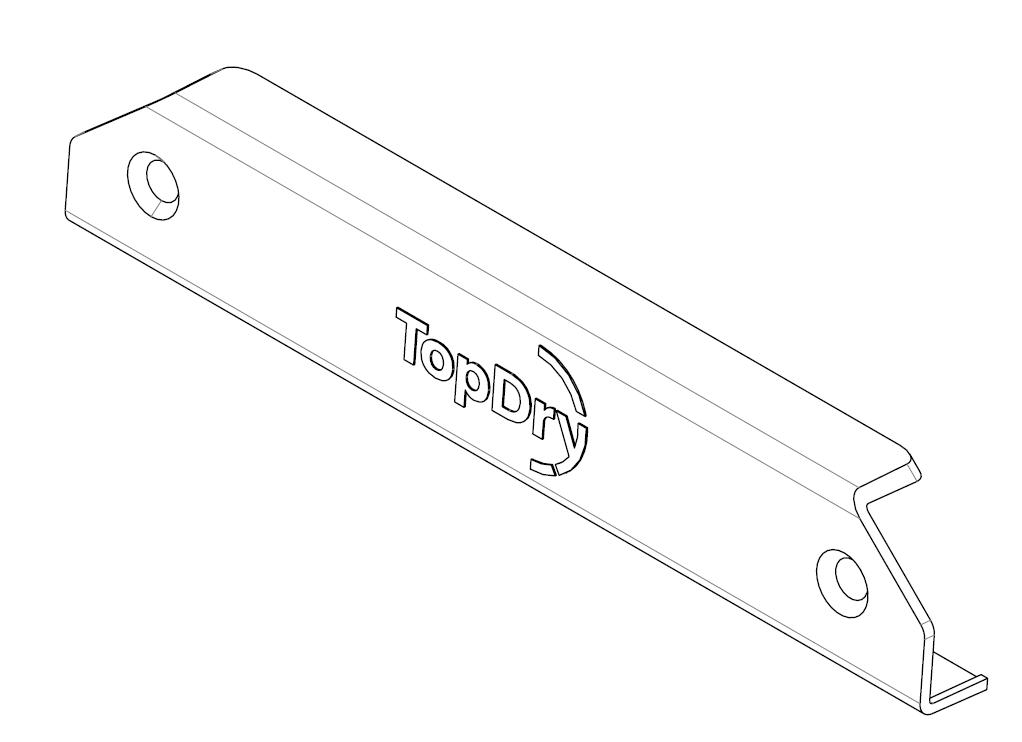 AD05521Handle - Slate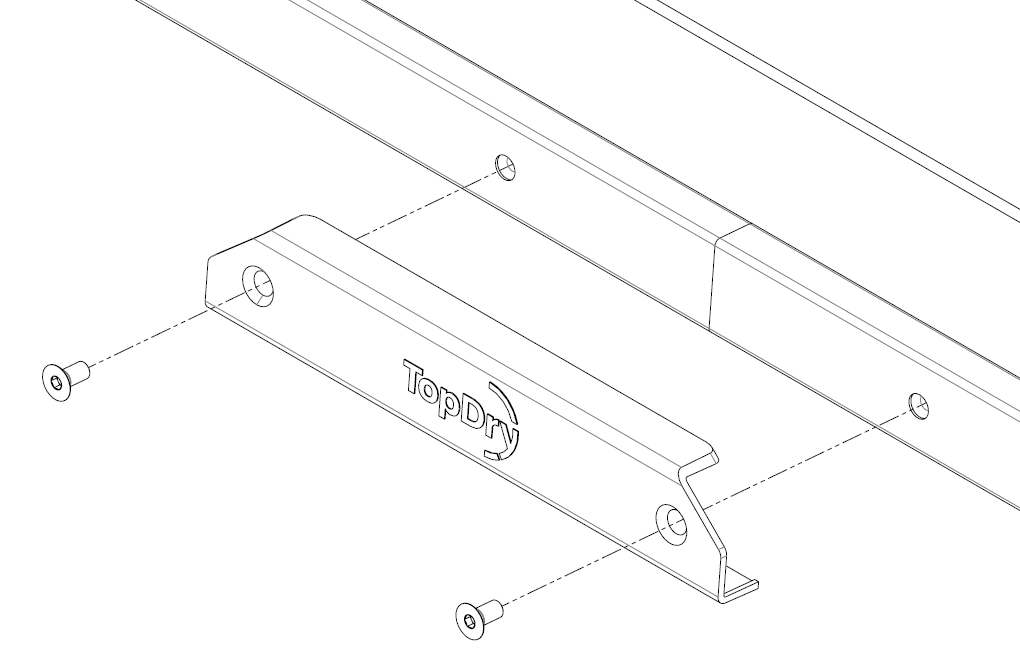 Undo the two screws using a 4mm hex key and remove the handle.Position the new handle and secure by tightening the two screws using a 4mm hex key.